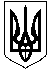 УкраїнаЧЕРКАСЬКА ЗАГАЛЬНООСВІТНЯ ШКОЛА І-ІІІ СТУПЕНІВ №4ЧЕРКАСЬКОЇ МІСЬКОЇ РАДИ ЧЕРКАСЬКОЇ ОБЛАСТІН А К А З від  31.03.2023 року								№ 36Про звільнення від проходження державної підсумкової атестації учнів, які завершують здобуття початкової та базової загальної середньої освіти, у 2022/2023 навчальному році             Відповідно до статті 17 Закону України «Про повну загальну середню освіту», Указу Президента України від 24 лютого 2022 року № 64/2022 «Про введення воєнного стану в Україні», затвердженого Законом України від 24 лютого 2022 року № 2102-ІХ «Про затвердження Указу Президента України «Про введення воєнного стану в Україні», пункту 3 розділу І, пункту 6 розділу ІV Порядку проведення державної підсумкової атестації, затвердженого наказом Міністерства освіти і науки України від 07 грудня 2018 року №1369, зареєстрованого в Міністерстві юстиції України 02 січня 2019 року за № 8/32979, наказу Міністерства освіти і науки України  від 11 січня 2023 року №19 «Про звільнення від проходження державної підсумкової атестації учнів, які завершують здобуття початкової та базової загальної середньої освіти, у 2022/2023 навчальному році» та з метою збереження життя і здоров’я учнів в умовах воєнного стану,-Н А К А З У Ю:Звільнити у 2022/2023 навчальному році від проходження державної підсумкової атестації учнів, які завершують здобуття початкової та базової загальної середньої освіти:Учнів 4-х класів:4-А клас1. Бражнік 2. Гончаренко 3. Дагман 4. Даценко 5. Довгаль 6. Ербілгін 7. Жиленко 8. Задорожний 9. Зуєв 10. Іщенко 11. Кондратенко 12. Короленко 13. Малоног 14. Мікульська 15. Мосур 16. Орехов 17. Островський 18. Палчак 19. Папуша 20. Палюга 21. Подорога 22. Толстая		23. Тюренко 4-Б клас1. Бардаков 2. Богомаз 3. Борбенчук 4. Вишемірська 5. Димарець 6. Ішков 7. Клімов 8. Кам’янецький 9. Комерістова  10. Кулаков 11. Курський 12. К’ярелла 13. Лавренюк 14. Ланська 15. Лащук 16. Макушенко 17. Марченко 18. Миколенко  19. Плосконос  20. Поздняков 21. Пойда 22. Пузіновський 23. Сульженко 24. Усмединська 25. Шестаков 26. Шиманович 27. Шпіль 4-В класАрсенюк Береза Бойченко Бондаренко Вовк Власенко Григорович Діденко Діденко  Зарічний  Качуровська  Кавун  Кириченко  Коваль  Ковела  Ковпан  Кожушко  Лєщук  Ломатченко  Мартинова  Мойсеєнко  Поскрипка 23. Пронін      24. Ушань      25. Черненко      26. Шкоденко 27. Юсупов Учнів 9-х класів:9-М клас1. Аліфанова 2. Бобов 3. Борисенко 4. Бортнік 5. Верьовкін 6. Герасименко 7. Голосій 8. Довгаль 9. Жовноватий 10. Жукова 11. Карагезян 12. Козоріз 13. Коляденко 14. Комар 15. Кравцова 16. Левко 17. Левченко 18. Лісецький 19. Марунич 20. Мельничук 21. Перетятько 22. Руденко 23. Романенко 24. Рябокінь 25. Ткаченко 26. Турлюн 27. Харченко 28. Шармар 29. Яценко 9-Б клас1. Биченко 2. Бутова 3. Бровченко 4. Возний 5. Возна 6. Голобородько 7. Гулак 8. Гурієнко 9. Дзябура 10. Євтушевська 11. Зуєва 12. Івко 13. Камінський 14. Кіяшко 15. Колесникова 16. Кравченко 17. Кравченко 18. Кубрак 19. Кугот 20. Ладан 21. Ландяк 22. Лобас 23. Лютенко 24. Панов 25. Тесля 26. Ткаченко 27. Харченко 28. Хоруженко 29. Цікало 30. Чепчур 31. Чипурний 32. Щербина           1.3. Учня 9-го класу на сімейній формі навчання:          Науменко          1.4. Учня 9-го класу на педагогічному патронажі:          Шармар У відповідному документі про освіту учнів, звільнених від ДПА, зробити запис «звільнений(а)».Заступнику директора з навчально-виховної роботи Барановій Т.В. довести даний наказ до відома учнів 4-х, 9-х класів та їх батьків, розмістивши наказ на сайті закладу.Контроль за виконанням наказу залишаю за собою.           Директор                                                                  Василь САБАДАШЗ наказом ознайомлені: Тамара БАРАНОВААлла КОЛЬЦОВАЛюдмила ПЕРЕКІТНАМеланія ДЯЧЕНКОІрина ОГАРЕНКОВалентина ЗЕЛЕНЬКО